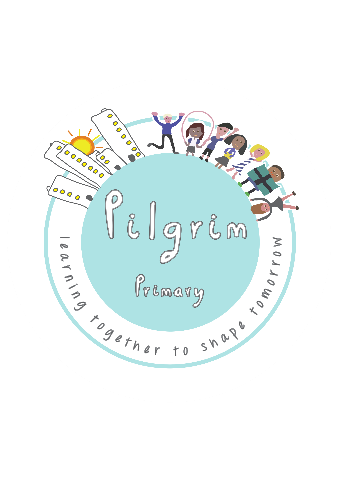 27th April 2020Dear Parent,Free School Meal (FSM) Vouchers UpdateThe government have confirmed that today, 27th April 2020, Aldi have now joined the national FSM voucher scheme via Edenred and McColls and Martin’s stores will join from Wednesday 29th April 2020, adding to the current supermarket options of Asda, M&S, Morrison’s, Sainsbury, Tesco and Waitrose.It has also been agreed that going forward you will receive your vouchers fortnightly, i.e. if you have one child you will now receive £30 every fortnight rather than £15 every week.  Vouchers are ordered for delivery to you each Friday prior to the week ahead, although we are aware these are sometimes delayed until early the following week.  Edenred are working hard to improve the speed of the system for quicker voucher delivery.If you have any queries please do not hesitate to contact the school office on the main school phone number.Yours sincerely,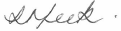 Head Teacher